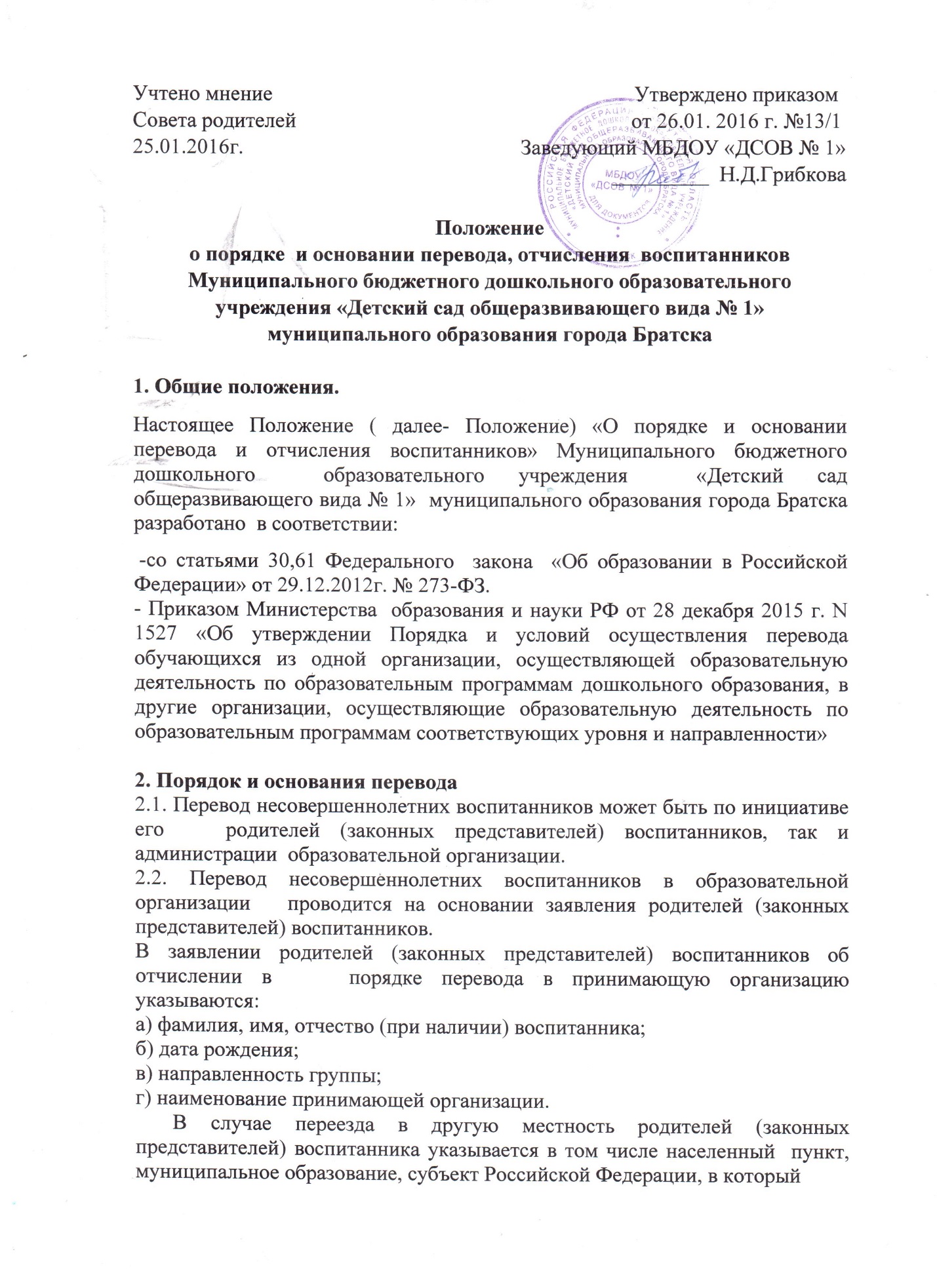 осуществляется переезд.2.3. На основании заявления родителей (законных представителей) воспитанника об  отчислении в порядке перевода образовательная организация в трехдневный срок издает  распорядительный акт об отчислении воспитанника в порядке перевода с указанием  принимающей организации.2.4. Образовательная организация выдает родителям (законным представителям)   личное дело воспитанника (далее - личное дело).2.5. Требование предоставления других документов в качестве основания длязачисления воспитанника в принимающую организацию в связи с переводом из исходной  организации не допускается.2.6. Личное дело представляется родителями (законными представителями)воспитанника в принимающую организацию вместе с заявлением о зачислении воспитанника в указанную организацию в порядке перевода из исходной организации и  предъявлением оригинала документа, удостоверяющего личность родителя (законного представителя) воспитанника.2.7. После приема заявления и личного дела принимающая организация заключает договор об образовании по образовательным программам дошкольного образования (далее - договор) с родителями (законными представителями) воспитанника и в течение  трех рабочих дней после заключения договора издает распорядительный акт о зачислении воспитанника в порядке перевода. 2.8. Принимающая организация при зачислении воспитанника, отчисленного из  исходной организации, в течение двух рабочих дней с даты издания распорядительного   акта о зачислении воспитанника в порядке перевода письменно уведомляет исходную  организацию о номере и дате распорядительного акта о зачислении воспитанника в принимающую организацию.2.9. Перевод несовершеннолетнего воспитанника в другую образовательнуюорганизацию на период приостановления деятельности образовательной организации  (ремонт, временное закрытие в летний период) осуществляется по желанию Родителя, на  основании приказа Департамента образования администрации города Братска о временном приостановлении деятельности образовательной организации (на ремонт, в летний период), с указанием номеров образовательных организаций для распределения  детей.3. Порядок и основания перевода воспитанника внутри Учреждения.3.1. Перевод несовершеннолетнего воспитанников в следующую возрастную группу  общеразвивающей направленности осуществляется с учетом возраст-ной категории воспитанника ежегодно в период комплектования с 01 июня по 01 сентября и   оформляется приказом заведующего Учреждением.4. Порядок отчисления несовершеннолетних воспитанников.4.1. Отчисление несовершеннолетних воспитанников из учреждения    осуществляется по окончании срока действия Договора об образовании по   образовательным программам дошкольного образования в связи с окончанием   получения ребенком дошкольного образования, предоставлением образовательной организацией образовательной услуги в полном объеме.4.2. Отчисление может быть осуществлено до окончания срока действия Договора об  образовании по образовательным программам дошкольного образования в случаях:- по инициативе родителей (законных представителей) в связи со сменой местажительства;- по инициативе родителей (законных представителей) в связи переводомвоспитанника в другую образовательную организацию;- по иным причинам, указанным в заявлении родителей (законных представителей);-по окончанию пребывания зачисленных воспитанников на временный период;-по обстоятельствам, не зависящим от родителей (законных представителей)несовершеннолетнего воспитанника и образовательной организации, в том числе в  случае ликвидации образовательной организации, осуществляющего образовательную  деятельность.4.3. Основанием для отчисления несовершеннолетнего воспитанника является заявление родителя (законного представителя), приказ заведующего образовательного учреждения об отчислении воспитанника. Номер и дата приказа об отчислении заносятся   в Книгу учета движения детей.4.4. Права и обязанности несовершеннолетних воспитанников, предусмотренные   законодательством об образовании, локальными актами образовательной организации и  Договором об образовании по образовательным программам дошкольного образования  между родителями (законными представителями) несовершеннолетнего воспитанника иобразовательной организацией, прекращаются с даты приказа об отчислениинесовершеннолетнего воспитанника из образовательной организации.